Name: Omoniyi Foluke Matric no: 16/SCI01/035Course code: MAT 205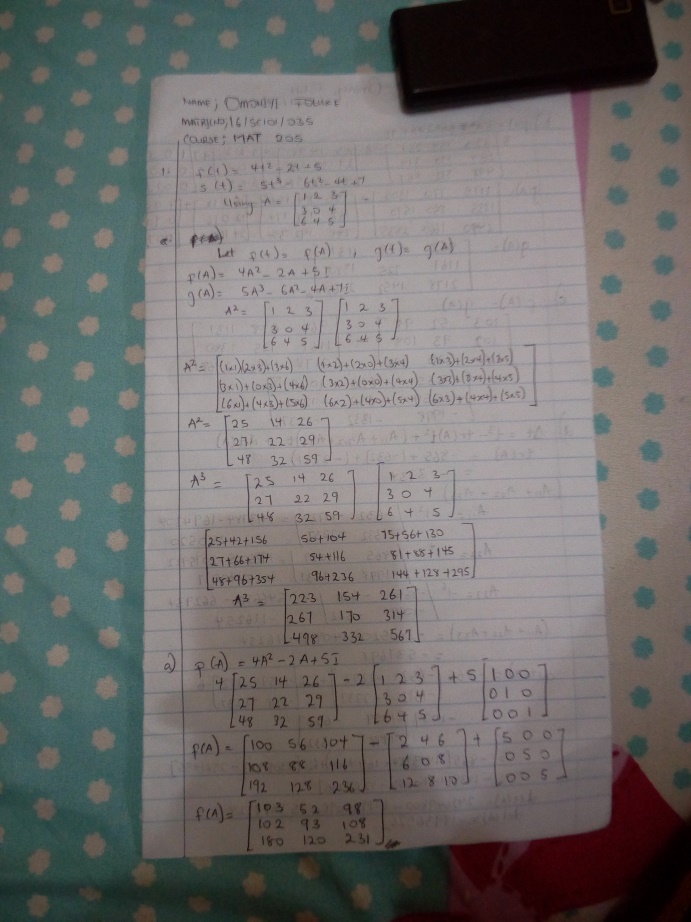 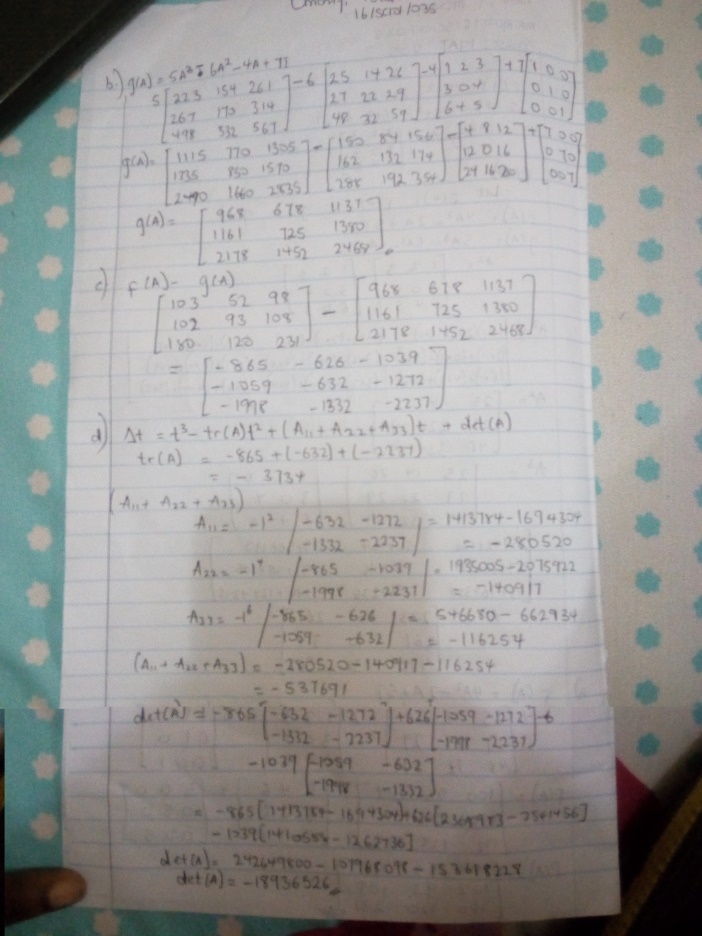 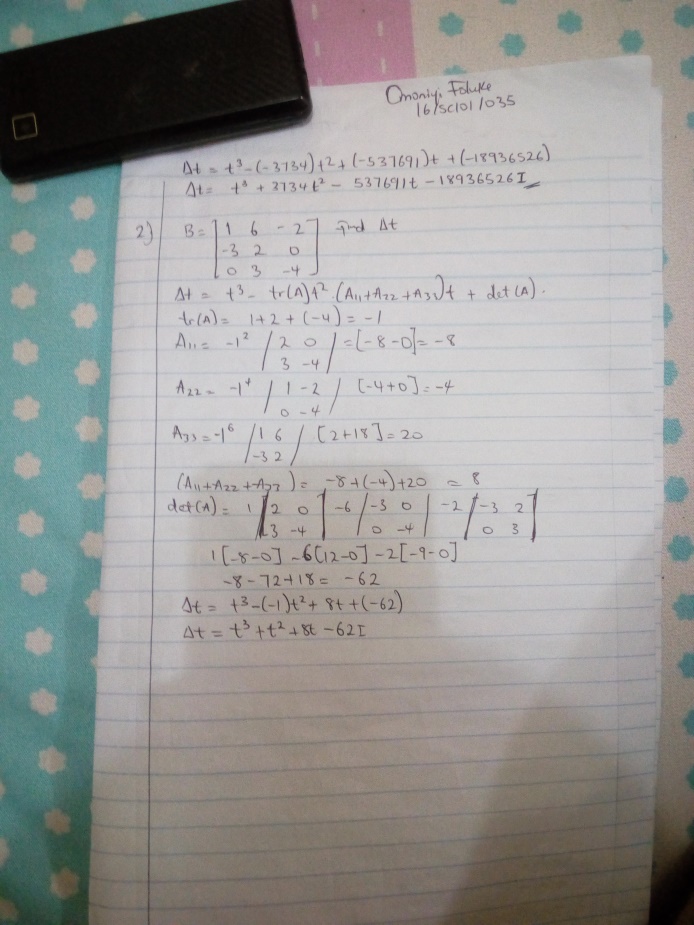 